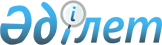 О создании Координационного совета по государственно-частному партнерству при Правительстве Республики Казахстан
					
			Утративший силу
			
			
		
					Постановление Правительства Республики Казахстан от 20 декабря 2012 года № 1633. Утратило силу постановлением Правительства Республики Казахстан от 18 апреля 2017 года № 208
      Сноска. Утратило силу постановлением Правительства РК от 18.04.2017 № 208.
      В целях выработки предложений и рекомендаций по вопросу развития государственно-частного партнерства Правительство Республики Казахстан ПОСТАНОВЛЯЕТ:
      1. Создать Координационный совет по государственно-частному партнерству при Правительстве Республики Казахстан (далее – Совет) в составе согласно приложению к настоящему постановлению.
      2. Утвердить прилагаемое Положение о Совете.
      3. Настоящее постановление вводится в действие со дня подписания. Состав
Координационного совета по государственно-частному партнерству
при Правительстве Республики Казахстан
      Сноска. Состав в редакции постановления Правительства РК от 04.09.2014 № 970.
       Первый заместитель Премьер-Министра Республики Казахстан, председатель
      Министр национальной экономики Республики Казахстан, заместитель председателя
      директор Департамента Министерства национальной экономики Республики Казахстан, секретарь
      Министр финансов Республики Казахстан
      Министр по инвестициям и развитию Республики Казахстан
      первый вице-министр национальной экономики Республики Казахстан
      вице-министр финансов Республики Казахстан
      вице-министр по инвестициям и развитию Республики Казахстан
      вице-министр здравоохранения и социального развития Республики Казахстан
      вице-министр образования и науки Республики Казахстан вице-министр сельского хозяйства Республики Казахстан
      председатель правления акционерного общества "Казахстанский центр государственно-частного партнерства" (по согласованию)
      заместитель председателя правления Национальной палаты предпринимателей Республики Казахстан (по согласованию)
      заместитель Председателя Национального Банка Республики Казахстан (по согласованию)
      руководитель Департамента по обеспечению деятельности судов (Аппарата Верховного Суда) (по согласованию) Положение
о Координационном совете по государственно-частному
партнерству при Правительстве Республики Казахстан
1. Общие положения
      1. Координационный совет по государственно-частному партнерству при Правительстве Республики Казахстан (далее – Совет) является консультативно-совещательным органом при Правительстве Республики Казахстан, созданным с целью координации деятельности в сфере государственно-частного партнерства в Республике Казахстан.
      2. Совет в своей деятельности руководствуется Конституцией и законами Республики Казахстан, иными нормативными правовыми актами Республики Казахстан, а также настоящим Положением. 2. Основные задачи и права Совета
      3. Основными задачами Совета являются:
      1) формирование предложений по краткосрочным, среднесрочным и долгосрочным задачам по развитию государственно-частного партнерства в Республике Казахстан;
      2) выработка рекомендаций и предложений по совершенствованию законодательства Республики Казахстан в области планирования, подготовки, реализации, мониторинга и оценки проектов государственно-частного партнерства и развития государственно-частного партнерства, в том числе в соответствии с нормами международного права и практики;
      3) разработка предложений о формах и условиях участия государства в государственно-частном партнерстве;
      4) осуществление анализа проблемных вопросов, связанных с развитием государственно-частного партнерства, а также выработка предложений по их решению, в том числе устранению правовых, административных, экономических и организационных препятствий в развитии и деятельности по государственно-частному партнерству в Республике Казахстан;
      5) выработка предложений по иным вопросам, связанным с развитием государственно-частного партнерства в Республике Казахстан.
      4. Совет в пределах своей компетенции для реализации поставленных перед ним задач имеет право:
      1) разрабатывать предложения по приоритетным направлениям развития государственной политики в области государственно-частного партнерства в Республике Казахстан;
      2) вносить предложения по совершенствованию нормативной правовой базы Республики Казахстан в области поддержки и развития государственно-частного партнерства в Республике Казахстан;
      3) рассматривать на своих заседаниях вопросы, относящиеся к компетенции Совета, и принимать по ним решения;
      4) вносить соответствующие предложения и участвовать в разработке проектов законов, распоряжений и постановлений Правительства Республики Казахстан;
      5) приглашать на заседания Совета представителей государственных органов и организаций Республики Казахстан по вопросам, входящим в компетенцию Совета;
      6) привлекать по мере необходимости специалистов, экспертов и ученых для анализа и изучения проблемных вопросов отбора проектов государственно-частного партнерства;
      7) в установленном законодательством порядке запрашивать и получать от государственных и других организаций материалы, необходимые для реализации задач Совета. 3. Организация деятельности Совета
      5. Состав Совета утверждается постановлением Правительства Республики Казахстан.
      6. Совет возглавляет председатель - Первый заместитель Премьер-Министра Республики Казахстан.
      Сноска. Пункт 6 в редакции постановления Правительства РК от 04.09.2014 № 970.


       7. Председатель Совета осуществляет общее руководство деятельностью Совета, по согласованию с членами Совета определяет и уточняет повестку дня заседаний, а также место и время их проведения, мероприятия, направленные на повышение качества и эффективности принимаемых решений, координирует взаимодействие государственных органов и организаций, осуществляет общий контроль над реализацией решений. Во время отсутствия председателя его функции выполняет его заместитель.
      8. Рабочим органом Совета является Министерство национальной экономики Республики Казахстан.
      Рабочий орган осуществляет организационно-техническое обеспечение работы Совета, в том числе готовит предложения по повестке дня заседания Совета, необходимые документы, материалы, которые должны быть направлены членам Совета за три рабочих дня до проведения заседания Комиссии с приложением проекта протокола.
      Сноска. Пункт 8 в редакции постановления Правительства РК от 09.04.2014 № 329; с изменением, внесенным постановлением Правительства РК от 04.09.2014 № 970.


       9. После проведения заседания Совета секретарь Совета оформляет протокол.
      Секретарь не является членом Совета.
      Сноска. Пункт 9 в редакции постановления Правительства РК от 09.04.2014 № 329.


       10. Заседания Совета проводятся по мере необходимости, но не реже двух раз в месяц, если иные сроки не определены председателем Совета. Повестку дня заседаний и порядок их проведения определяет председатель Совета. Заседание Совета считается правомочным при участии не менее двух третей от общего числа членов Совета.
      11. Решения Совета принимаются открытым голосованием и считаются принятыми, если за них подано большинство голосов от общего количества членов Совета. Голосование проводится путем заполнения на заседании Совета листа голосования по форме согласно приложению к настоящей Инструкции о порядке создания, деятельности и ликвидации консультативно-совещательных органов при Правительстве Республики Казахстан и рабочих групп (далее – Инструкция), утвержденной постановлением Правительства Республики Казахстан от 16 марта 1999 года № 247. В случае равенства голосов принятым считается решение, за которое проголосовал председатель.
      Члены Совета имеют право на особое мнение, которое, в случае его выражения должно быть изложено в письменном виде и приложено к письму-отчету Совета, предусмотренному пунктом 24 Инструкции.
      По результатам проведения заседаний Совета и на основании листов голосования в течение трех рабочих дней составляется протокол, подписываемый председателем и секретарем.
      При изменении по итогам голосования содержания проекта протокола секретарь Совета направляет лист голосования с уточненной редакцией принятого решения членам Совета для согласования.
      Члены Совета после получения листа голосования направляют в течение одного рабочего дня ответ о согласии либо несогласии с обоснованием причин.
      Сноска. Пункт 11 в редакции постановления Правительства РК от 09.04.2014 № 329.


      12. Исключен постановлением Правительства РК от 09.04.2014 № 329.
      13. Исключен постановлением Правительства РК от 09.04.2014 № 329.
      14. Члены Совета обладают равными правами при обсуждении рассматриваемых на заседании вопросов.
      15. В работе Совета при необходимости могут принимать участие представители государственных органов, органов местного самоуправления и общественных организаций, не входящие в его состав.
      16. Совет прекращает свою деятельность на основании решения Правительства Республики Казахстан.
      17. Учет и хранение материалов и протокольных решений Совета с приложением листов голосования осуществляет рабочий орган Совета.
      Сноска. Положение дополнено пунктом 17 в соответствии с постановлением Правительства РК от 09.04.2014 № 329.


					© 2012. РГП на ПХВ «Институт законодательства и правовой информации Республики Казахстан» Министерства юстиции Республики Казахстан
				
Премьер-Министр
Республики Казахстан
С. АхметовПриложение
к постановлению Правительства
Республики Казахстан
от 20 декабря 2012 года № 1633Утверждено
постановлением Правительства
Республики Казахстан
от 20 декабря 2012 года № 1633